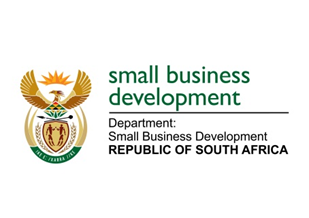 NATIONAL ASSEMBLYQUESTION FOR WRITTEN REPLYDUE TO PARLIAMENT: FRIDAY, 3 SEPTEMBER 2021“1924.	Mr S N August (Good) to ask the Minister of Small Business Development:Who owns the legal right to operate a Braai Café and post National Youth Development Agency business and financial support; (2)	what total amount of taxpayers’ money in its entirety was funnelled to the Braai Café business model; (3)	whether external service providers were contracted for the implementation period; if so, (a)(i) who are the service providers and (ii) what services were they contracted for, (b) what was the contractual period for services rendered and (c) what were the payment terms linked to the service agreements?”				NW2158EREPLY: I have been advised by the department as follows:The DSBD is the custodian of the Braai Café in partnership with the National Youth Development Agency (NYDA) as the implementation agency through a Memorandum of Understanding.The DSBD budgeted funds totalling R8 400, 000.00 through the Cooperatives Incentives Scheme (CIS) to roll out the programme. A total of R1 800 000.00 was advanced to the NYDA. Of the advanced amount, R514 175.90 was spent and R1 285 824.10 was returned to DSBD and paid back to the National Treasury at the end of the 2020/21 Financial year as per Treasury Regulations.YOU TURN - Consultant services and TABBS Group, as outlined in the budget breakdown below, are the service providers that were contracted by the NYDA. Payment terms were linked to the following key deliverables: project inception, store roll-out, and post implementation support as stipulated in the agreement. The payment services are also outlined in the table below. MS STELLA NDABENI-ABRAHAMS, MPMINISTER OF SMALL BUSINESS DEVELOPMENTDateAmount PaidItems paid/allocated for:27/03/2018R865,000.00Amount approved by NYDA20/04/2018R240,000.00TABBS GROUP - Technical supportR50,000.00TABBS GROUP - Business PlansR50,000.00TABBS GROUP - Roll-out Delft storeR13,168.31Rental deposit - DelftR2,698.00Game/Dion - R355,866.31Total payments  by NYDASBD Investment - equipmentSBD Investment - consultant services20/04/2018R509,133.69Balance (NYDA approval)30/04/2018R8,400,000.00Funds from DSBD R6,600,000.00Adjustment of funds from DSBDR1,800,000.00Balance of funds from DSBDNov-19R13,168.31Rental refundNov-19R522,302.00Balance (NYDA approval)07/11/2019R345,000.00YOU TURN - Consultant services18/03/2020R7,547.00Point of sale systemR12,000.00ArchitectR5,439.04UniformsR21,046.80Health safety and hygieneR391,032.84Total payments 21/08/2020R6,184.16SecurityR27,645.00Building improvementsR25,673.90Kitchen utilitiesR2,737.00Additional kitchen equipment (grease trap)R17,297.50Kitchen equipment (Gas) & installationR41,805.50ScootersR1,800.00Working capitalR123,143.06Total payments 21/08/2020R1 285 824.10Balance from DSBD funds